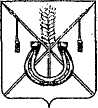 АДМИНИСТРАЦИЯ КОРЕНОВСКОГО ГОРОДСКОГО ПОСЕЛЕНИЯКОРЕНОВСКОГО РАЙОНАПОСТАНОВЛЕНИЕот 12.07.2016   		                                                  			  № 1308г. КореновскОб изменении вида разрешенного использованияземельного участка с кадастровым номером 23:12:0601011:1384 расположенного по адресу: Российская ФедерацияКраснодарский край, Кореновский район, город Кореновск,улица Чкалова, без номераВ соответствии со статьей 85 Земельного кодекса Российской Федерации, статьей 37 Градостроительного кодекса Российской Федерации, с Федеральным законом от 25 октября 2001 года № 137-ФЗ «О введении в действие Земельного кодекса Российской Федерации», с решением Совета Кореновского городского поселения Кореновского района от 23 марта 2016 года № 175 «Об утверждении Положения о порядке организации и проведения публичных слушаний в Кореновском городском поселении Кореновского района», с Правилами землепользования и застройки Кореновского городского поселения Кореновского района, утвержденными решением Совета Кореновского городского поселения Кореновского района от 25 декабря 2013 года № 396                     (с изменениями от 25 мая 2016 года № 199), Уставом Кореновского городского поселения Кореновского района, с постановлением администрации Кореновского городского поселения Кореновского района от 7 июля 2016 года № 1262 «О предоставлении администрации Кореновского городского поселения Кореновского района разрешения на условно разрешенный вид использования земельного участка площадью 261 квадратный метр с кадастровым номером 23:12:0601011:1384 расположенного по адресу: Российская Федерация, Краснодарский край, Кореновский район, город Кореновск, улица Чкалова, без номера», администрация Кореновского городского поселения Кореновского района п о с т а н о в л я е т:1. Изменить вид разрешенного использования земельного участка площадью 261 квадратный метр, относящегося к категории «земли населенных пунктов», с кадастровым номером 23:12:0601011:1384, расположенного по адресу: Российская Федерация, Краснодарский край, Кореновский район, город Кореновск, улица Чкалова, без номера – на «объекты придорожного сервиса, гостиничное обслуживание».2. Общему отделу администрации Кореновского городского поселения Кореновского района (Воротникова) опубликовать настоящее постановление в печатном средстве массовой информации и обеспечить его размещение на официальном сайте администрации Кореновского городского поселения Кореновского района в информационно-телекоммуникационной сети «Интернет».3. Контроль за выполнением настоящего постановления возложить на заместителя главы Кореновского городского поселения Кореновского района, начальника отдела по гражданской обороне и чрезвычайным ситуациям              Ю.В. Малышко.4. Постановление вступает в силу после его официального опубликования.Исполняющий обязанности главыКореновского городского поселенияКореновского района                                                                               Р.Ф. Громов